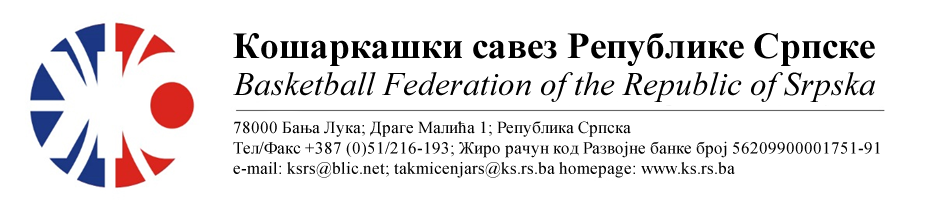 АДМИРАЛ БЕТ ПРВА ЖЕНСКА ЛИГА РЕПУБЛИКЕ СРПСКЕ
СЕЗОНА 2022/2023 Финале плај-офа			НАПОМЕНА: Службена лица су обавезна одмах, а најкасније у року 24 часа потврдити делегирање.Делегати образац бр.3 достављају до 15:00 следећег дана након одигране утакмице на е-маил: komesar@ks.rs.ba .Трошкове превоза службених лица обрачунавати по цијени горива 0.56 КМ.50.ОКК ИГМАН-ИСТ.ИЛИЏА KK WBS BASKETBALLМјестоДворанаТерминДелегат: Јашић БранкоДелегат: Јашић Бранко1. Кнежевић Дејан 2. Домазет Никола3. Тијанић СпасојеИст.СарајевоСД Србија18.03.202316:30Бијељина, 27.03.2023.КОМЕСАР ТАКМИЧЕЊАМиодраг Ивановић ср.